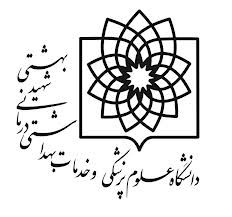 دانشگاه علوم پزشکي و خدمات بهداشتي و درماني شهيد بهشتيفرم پروپوزال پایان نامه دانشکده پزشکیچکیده: عنوان پایان نامه – فارسي:عنوان پایان نامه – انگلیسی:لاين تحقيقاتي:نوع مطالعه:محل اجرای پایان نامه( مرکز/ گروه):مدت زمان کل پایان نامه – روز:مدت زمان کل پایان نامه – ماه:ضرورت انجام تحقيق (حداکثر در 150کلمه):خلاصه روش کار:هدف کلي:کلمات کليدي:
مجري / همکاران:دانشکده/مرکز مربوطه:متون پيشنهاد:•	بيان مساله (حداکثر در 500 کلمه):
•	تعاريف عملياتي مفاهيم اصلي:•	بررسي متون(حداکثر 5 مقاله خیلی مرتبط):•	اهداف اختصاصي:•	اهداف کاربردي:•	فرضيات (براي تحقيقات تحليلي يا تجربي/کارآزمايي باليني):•	سوالات(براي تحقيقات توصيفي و تشخيصي):روش اجراي مطالعه
•	طراحي و روش اجرا:•	نوع مطالعه:
•	روش جمع آوري اطلاعات:•	ابزار و تکنيک هاي جمع آوري داده:•	جامعه مورد مطالعه:•	روش نمونه گيري و محاسبه اندازه نمونه:•	ابزار و روشهاي تجزيه و تحليل داده ها:•	محدوديتهاي پژوهش، خطاهاي سيستماتيك احتمالي و راههاي مقابله با آنها:
جدول متغيرها:
زمانبندي و مراحل اجرا:منابع:نام و نام خانوادگی استادراهنما:نام و نام خانوادگی دانشجو:نام و نام‌خانوادگيسمت در طرحنوع همكاريمجری اصلیاستادراهنما اولمجریدانشجوهمکاراستاد مشاورهمکاراستادراهنما دومدانشکده/مرکزنوع ارتباط با مرکزپزشکیمرکز اصلیعنوان متغيرنحوه و ابزار اندازه گيريواحد اندازه گيرينوع متغيرتوضيحاتشرح مختصر مرحلهحجم فعاليت (درصد)از تاريختا تاريخمدت اجرا- به ماه